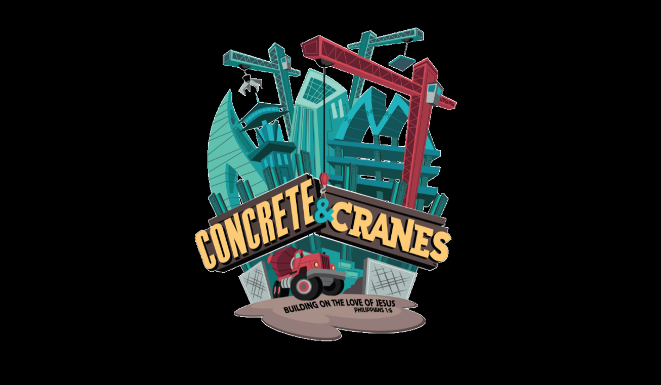 Concrete & Cranes REGISTRATION FORM 2021Ridgecrest Baptist Church5260 Vaughn Road, Montgomery, Alabama 36116334-277-0011 rbcmontgomery.comEach Child Needs a FormChild’s Name  	Parent / Guardian Name        	Address   	E-mail  		 Phone Number: Home                                               Cell  	 Age InformationDate of Birth                                                          Age  	 Last school grade completed  	 Name of the church your family attendsAllergies/Medical Information / Other helpful  informationEmergency  ContactsName                                                                              Phone  	 Name                                                                              Phone  	Dismissal InformationName of person (s) who may pick up this child from VBSFor Church Use Only